ПРЯМОУГОЛЬНЫЕ ВОЗДУХОВОДЫ И ФАСОННЫЕ ЧАСТИ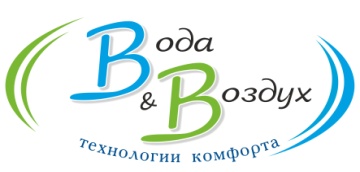 * На фасонные детали со стороной <=150 нужно добавлять 3%* Нестандартные детали рассчитываются индивидуально.* Для прямоугольных воздуховодов при полной проварке шва +5% к цене м2* Стоимость фланцев из черного металла считается отдельноКРУГЛЫЕ ВОЗДУХОВОДЫЦена за кв.м. из оцинкованной сталиЦена за кв.м. из оцинкованной сталиЦена за кв.м. из оцинкованной сталиЦена за кв.м. из оцинкованной сталиЦена за кв.м. из оцинкованной сталитолщина, ммПрямой участок TDC (сторона >=150мм), рубПрямой участок длиной 1,5 м( соединение шина, сторона >=100мм), рубПрямой участок длиной 1,0-2,5 м Фасонные детали*, рубПрямой участок <1,0м, руб0,5694 8589181 4690,78991 109 1 1871 527 11 138 1 405 1 503 1 586 1,21 399 1 726 1 847 1 985 Цена за кв.м. из чёрной сталиЦена за кв.м. из чёрной сталиЦена за кв.м. из чёрной сталиЦена за кв.м. из чёрной сталиЦена за кв.м. из чёрной сталитолщина, ммПрямой участок TDC (сторона >=150мм)Прямой участок длиной 1,5 мКруглый воздуховод длиной 1,5 м.Прямой участок длиной 1,0-2,5 мКруглый воздуховод длиной 1,0-1,49 м.Прямой участок <1,0мФасонные детали (круглые и прямоугольные)1,21 293 1 596 1 7081 835 Цена за кв.м. из  коррозионостойкой стали марки AISI 430 матоваяЦена за кв.м. из  коррозионостойкой стали марки AISI 430 матоваяЦена за кв.м. из  коррозионостойкой стали марки AISI 430 матоваяЦена за кв.м. из  коррозионостойкой стали марки AISI 430 матоваятолщина, ммПрямой участок длиной 1,5 м( соединение шина, сторона >=150мм), TDC, рубПрямой участок длиной 1,0-2,5 м, рубФасонные деталиПрямой участок <1,0м, руб0,52 231 2 386 3 335 0,83 306 3 542 4 957 Цена за кв.м. из  коррозионостойкой стали марки AISI 430 зеркальнаяЦена за кв.м. из  коррозионостойкой стали марки AISI 430 зеркальнаяЦена за кв.м. из  коррозионостойкой стали марки AISI 430 зеркальнаятолщина, ммПрямой участок длиной 1250 см(соединение шина), рубФасонные детали,прямые участки нестандартной длины, руб0,54 134 4 422 0,85 135 5 526 Цена за кв.м. круглых воздуховодов и фасонных частей из коррозионостойкой стали марки AISI 430Цена за кв.м. круглых воздуховодов и фасонных частей из коррозионостойкой стали марки AISI 430Цена за кв.м. круглых воздуховодов и фасонных частей из коррозионостойкой стали марки AISI 430толщина, ммПрямой участок длиной 1250 смD100-D139Прямой участок L 1500 D140-D630, рубФасонные детали0,5 матовая2 444 По запросу0,8 матовая3 749 По запросуЦена за кв.м. круглых воздуховодов и фасонных частей из коррозионостойкой стали марки AISI 430Цена за кв.м. круглых воздуховодов и фасонных частей из коррозионостойкой стали марки AISI 430Цена за кв.м. круглых воздуховодов и фасонных частей из коррозионостойкой стали марки AISI 430толщина, ммПрямой участок длиной 1250 см, рубФасонные детали0,5 зеркальная4 134 По запросу0,8 зеркальная5 135 По запросуНаименованиеНаименованиеВоздуховодВоздуховодОтвод 90Отвод 90Отвод 45Отвод 45НиппельНиппельЗаглушкаЗаглушкаВрезка прям.Врезка прям.D, ммD, ммруб / пог мруб / пог мруб / шт.руб / шт.руб / шт.руб / шт.руб / шт.руб / шт.руб / шт.руб / шт.руб / шт.руб / шт.100100179 179 234 234 155 155 61 61 767688 88 125125224 224 272 272 182 182 61 61 8080109 109 140140250 250 274 274 181 181 67 67 93 93 122 122 160160287 287 339 339 219 219 78 78 97 97 140 140 180180322 322 409 409 261 261 87 87 115115138 138 200200357 357 396 396 248 248 97 97 134 134 153 153 225225403 403 481 481 297297108108159 159 172 172 250250447 447 574 574 350 350 121 121 187 187 191 191 280280501 501 698 698 419 419 135 135 190 190 214 214 315315564 564 857 857 508 508 151 151 228228239 239 355355634 634 1 167 1 167 695695257 257 311 311 258 258 4004001005 1005 1 440 1 440 845 845 289 289 374 374 291 291 4504501 129 1 129 1 7761 7761 0291 029326 326 452 452 327 327 5005001 255 1 255 2 146 2 146 1 230 1 230 362 362 537537364 364 5605601 406 1 406 2 6382 6381 4941 494405 405 648 648 407 407 6306301 582 1 582 3 274 3 274 1 834 1 834 456 456 789 789 458 458 7107101 782 1 782  4 084  4 084 2 2652 265513 513 967 967 516 516 8008002 009 2 009 5 101 5 101 2 802 2 802 578 578 1 305 1 305 582 582 9009002 864 2 864 8 2578 2574 6734 673937 937 1 5951 595808808100010003 1823 18210 033 10 033 5 6215 6211 040 1 040 1 914 1 914 899 899 112011203 564 3 564 12 52412 5246 8736 8731 165 1 165 2 3352 3351 007 1 007 125012503 977 3 977 15 373 15 373 8 368 8 368 1 300 1 300 2 836 2 836 1 123 1 123 ФАСОННЫЕ ЧАСТИФАСОННЫЕ ЧАСТИФАСОННЫЕ ЧАСТИФАСОННЫЕ ЧАСТИФАСОННЫЕ ЧАСТИФАСОННЫЕ ЧАСТИФАСОННЫЕ ЧАСТИФАСОННЫЕ ЧАСТИФАСОННЫЕ ЧАСТИФАСОННЫЕ ЧАСТИФАСОННЫЕ ЧАСТИФАСОННЫЕ ЧАСТИФАСОННЫЕ ЧАСТИФАСОННЫЕ ЧАСТИНаименованиеВрезка ворот.Врезка ворот.ТройникТройникПереходПереходНаименованиеНаименованиеВрезка ворот.Врезка ворот.ТройникТройникПереходD/d, ммруб / шт.руб / шт.руб / шт.руб / шт.руб / шт.руб / шт.D/d, ммD/d, ммруб / шт.руб / шт.руб / шт.руб / шт.руб / шт.100/100117 руб.117 руб.253 руб.253 руб.400/315400/315612 руб.612 руб.1194 руб.1194 руб.624 руб.125/100127 руб.127 руб.252 руб.252 руб.229 руб.229 руб.400/400400/400873 руб.873 руб.1435 руб.1435 руб.125/125160 руб.160 руб.286 руб.286 руб.500/160500/160424 руб.424 руб.929 руб.929 руб.1225 руб.160/100143 руб. 143 руб. 267 руб.267 руб.280 руб.280 руб.500/200500/200526 руб.526 руб.1065 руб.1065 руб.1193 руб.160/125177 руб. 177 руб. 302 руб.302 руб.260 руб.260 руб.500/250500/250530 руб.530 руб.1237 руб.1237 руб.1121руб.160/160232 руб. 232 руб. 351 руб.351 руб.500/315500/315687 руб.687 руб.1460 руб.1460 руб.1034 руб.200/100159 руб. 159 руб. 298 руб.298 руб.286 руб.286 руб.500/400500/400970 руб.970 руб.1752 руб.1752 руб.871 руб.200/125197 руб. 197 руб. 336 руб.336 руб.274 руб.274 руб.500/500500/5001 292 руб.1 292 руб.2094 руб.2094 руб.200/160255 руб. 255 руб. 390 руб.390 руб.243 руб.243 руб.630/200630/200611 руб.611 руб.1321 руб.1321 руб.1867 руб.200/200327 руб. 327 руб. 452 руб.452 руб.630/250630/250620 руб.620 руб.1531 руб.1531 руб.1811 руб.250/100181 руб. 181 руб. 363 руб.363 руб.420 руб.420 руб.630/315630/315784 руб.784 руб.1805 руб.1805 руб.1673 руб.250/125221 руб. 221 руб. 407 руб.407 руб.409 руб.409 руб.630/400630/4001095 руб.1095 руб.2163 руб.2163 руб.1548 руб.250/160283 руб. 283 руб. 471 руб.471 руб.382 руб.382 руб.630/500630/5001443 руб.1443 руб.2584 руб.2584 руб.1265 руб.250/200360 руб. 360 руб. 544 руб.544 руб.334 руб.334 руб.630/630630/6301956 руб.1956 руб.3130руб.3130руб.250/250374 руб.374 руб.635 руб.635 руб.800/250800/250718 руб.718 руб.1917 руб.1917 руб.2951 руб.315/100207 руб.207 руб.446 руб.446 руб.545 руб.545 руб.800/315800/315911 руб.911 руб.2257 руб.2257 руб.2863 руб.315/125252 руб.252 руб.500 руб.500 руб.531 руб.531 руб.800/400800/4001258руб.1258руб.2701 руб.2701 руб.2641 руб.315/160320 руб.320 руб.577 руб.577 руб.509 руб.509 руб.800/500800/5001641 руб.1641 руб.3224 руб.3224 руб.2419 руб.315/200404 руб.404 руб.664 руб.664 руб.474 руб.474 руб.800/630800/6302198 руб.2198 руб.3904 руб.3904 руб.2002 руб.315/250415 руб.415 руб.774 руб.774 руб.405 руб.405 руб.800/800800/8003030 руб.3030 руб.4793 руб.4793 руб.315/315550 руб.550 руб.917 руб.917 руб.1000/3151000/3151062 руб.1062 руб.3446 руб.3446 руб.400/125293 руб.293 руб.658 руб.658 руб.824 руб.824 руб.1000/4001000/4001451 руб.1451 руб.4122 руб.4122 руб.4254 руб.400/160368 руб.368 руб.756 руб.756 руб.804 руб.804 руб.1000/5001000/5001874 руб.1874 руб.4916 руб.4916 руб.3890 руб.400/200460 руб.460 руб.869 руб.869 руб.773 руб.773 руб.1000/6301000/6302483 руб.2483 руб.5950 руб.5950 руб.3525 руб.400/250475 руб.475 руб.1 011 руб.1 011 руб.723 руб.723 руб.1000/8001000/8003382 руб.3382 руб.73029 руб.73029 руб.2855 руб.